Н А К А З24.10.2017    					№ 214Про скасування наказуУправління освіти адміністраціїОснов’янського району Харківської міської ради від 25.09.2017 № 192На виконання Закону України «Про освіту» від 28.09.2017 № 2145-VІІІ, який набрав чинності 28.09.2017, з метою впорядкування повноважень і компетентності органів місцевого самоврядування у сфері освіти, НАКАЗУЮСкасувати наказ Управління освіти адміністрації Основ’янського району Харківської міської ради від 25.09.2017 № 192 «Про проведення державної атестації комунального закладу «Дошкільний навчальний заклад (ясла-садок) № 417 Харківської міської ради». Завідувачу ЛКТО Фесенко О.В. розмістити цей наказ на офіційному сайті Управління освіти.24.10.2017Контроль за виконанням наказу залишаю за собою.Начальник Управління освіти						О.С.НижникФесенко О.В.						Єрмоленко Л.І.Кулакова 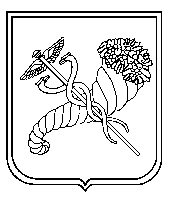 